Dragon Storm Karate Club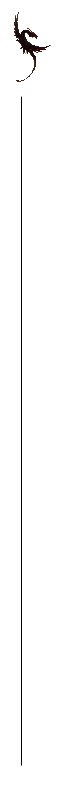 White Belt - Yellow BeltRequirements for White Belt 1-Bar	Formal Bow	Stances	Punches	Blocks	KicksForms			Block FormTechniques:1. Head Lock A  2. Head Lock B 3. Rear Two Hand Choke A 4. Rear Two Hand Choke B5. Attempted Cross Arm Wrist Grab6. Cross Arm Wrist grab7. Front Two Hand Choke A8. Front Two Hand Choke B9. Rear Over Arm Bear Hug10. Lapel grab - Right Roundhouse Punch11. Left Kick to Stomach12. Right Reverse Punch13. Right Roundhouse PunchRequirements for Yellow Belt			Advanced :Stances	Punches	KicksTechniques:Full Nelson AFull Nelson B3. Hammer Lock 4. Right Kick – Right Roundhouse Punch 5. Right Lunge Punch  6. From Behind Grab Right Shoulder – Right Roundhouse PunchForms			Short Form One			Long Form One